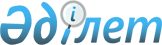 Ақтөбе қалалық мәслихатының кезекті отыз бесінші сессиясының 2006 жылғы 26 желтоқсандағы "2007 жылға арналған Ақтөбе қаласының бюджеті туралы" әділет басқармасында 2007 жылғы 9 қаңтарда N 3-1-63 санымен тіркелген N 284 шешіміне өзгерістер мен толықтырулар енгізу туралы
					
			Күшін жойған
			
			
		
					Ақтөбе облысы Ақтөбе қалалық мәслихатының кезектен тыс екінші сессиясының 2007 жылғы 30 қазандағы N 16 шешімі. Ақтөбе облысының Ақтөбе қаласының Әділет басқармасында 2007 жылғы 14 қарашада N 3-1-77 тіркелді. Орындау мерзімі аяқталуына байланысты күші жойылды - Ақтөбе облысы Ақтөбе қалалық әділет басқармасының 2008 жылғы 10 қаңтардағы N 1-06/82 хатымен

      Қазақстан Республикасының 2004 жылғы 24 сәуірдегі N 548 Бюджеттік Кодексінің  91,   111,   116,   117,  Қазақстан Республикасының 2001 жылғы 23 қаңтардағы N 148 "Қазақстан Республикасындағы жергілікті мемлекеттік басқару туралы"  Заңының  6, 7 баптарына сәйкес Ақтөбе қалалық мәслихаты  ШЕШІМ ЕТТІ: 

      1. Ақтөбе қалалық мәслихатының кезекті отыз бесінші сессиясының 2006 жылғы 26 желтоқсандағы N 284 "2007 жылға арналған Ақтөбе қаласының бюджеті туралы" Ақтөбе қалалық әділет басқармасында 2007 жылғы 9 қаңтарда N 3-1-63 санымен тіркелген  шешіміне , мәслихаттың 2007 жылғы 12 ақпандағы кезектен тыс отыз алтыншы сессиясының Ақтөбе қалалық әділет басқармасында 2007 жылғы 22 ақпандағы N 3-1-68 санымен тіркелген  N 309 , 2007 жылғы 16 сәуірдегі кезектен тыс отыз сегізінші сессиясының Ақтөбе қалалық әділет басқармасында 2007 жылғы 28 сәуірдегі N 3-1-70 санымен тіркелген  N 329 , 2007 жылғы 27 шілдедегі кезектен тыс қырқыншы сессиясының Ақтөбе қалалық әділет басқармасында 2007 жылғы 28 сәуірдегі N 3-1-75 санымен тіркелген  N 358  шешімдерімен енгізілген толықтырулар есепке алынып келесі өзгерістер мен толықтырулар енгізілсін:       1 тармақтағы: 

      "19963318" саны "19960534" санына ауыстырылсын; 

      "6541200"  саны "6172978"  санына ауыстырылсын; 

      "381800"   саны "399000"   санына ауыстырылсын; 

      "7301000"  саны "7652022"  санына ауыстырылсын; 

      "5739318"  саны "5736534"  санына ауыстырылсын; 

      "18674649" саны "18622351" санына ауыстырылсын; 

      "1288669"  саны "1338183"  санына ауыстырылсын.       2 тармақ келесі мазмұндағы 2-4 тармақшаларымен толықтырылсын: 

      2-4. Бюджеттің сапалы орындалуы мақсатында және Ақтөбе қалалық салық комитетінің ұсыныстары негізінде түзету келесі түсімдер бойынша енгізілсін:       1. Жылдық көлемі 1 млрд. 130 млн. 538 мың теңгеге көбейтілсін, соның ішінде: 

      101201 "Төлем көздеріне салынатын кірістерден жеке табыс салығы" 43 млн. 260 мың теңгеге; 

      101202 "Кәсіпкерлік қызметпен айналысатын жеке тұлғалардан алынатын жеке табыс салығы" 30 млн. теңгеге; 

      103101 "Әлеуметтік салық" 17 млн. теңгеге; 

      104101 "Заңды тұлғалардың және жеке кәсіпкерлердің мүлкіне салынатын салық" 120 млн. теңгеге; 

      104401 "Заңды тұлғалардың көлік құралдарына салынатын салық" 13 млн. теңгеге; 

      104402 "Жеке тұлғалардың көлік құралдарына салынатын салық" 25 млн. теңгеге; 

      105223 "Құмар ойын бизнесі" 5 млн. 78 мың теңгеге; 

      105291 "Өндірушілер көтерме саудада сататын өзі өндіретін дизель отыны" 900 мың теңгеге; 

      105296 "Өндірушілер бөлшек саудада өткізетін, өз өндірісінің (авиациялықты қоспағанда), сондай-ақ өз өндірістік мұқтаждарына пайдаланатын бензин" 9 млн. теңгеге; 

      105297 "Заңды және жеке тұлғалар бөлшек саудада өткізетін, сондай-ақ өз өндірістік мұқтаждарына пайдаланалатын дизель отыны" 3 млн. 100 мың теңгеге; 

      105401 "Жеке кәсіпкерлерді мемлекеттік тіркегені үшін алынатын алым" 2 млн. теңгеге; 

      108102 "Сотқа берілетін талап арыздардан, ерекше өндірістегі істер бойынша арыздардан (шағымдардан), жүгіну шағымдарынан, атқару парағының көшірмесін беру туралы мәселе бойынша сот анықтамасына жеке шағымдардан, сот бұйрығын шығару туралы арыздардан, сондай-ақ соттың шет ел соттары мен төрелік соттарының шешімдері бойынша атқару парақтарын, құжаттардың көшірмелерін (түпнұсқаларын) бергені үшін алынатын мемлекеттік баж салығы" 15 млн. теңгеге; 

      201504 "Комуналдық меншікке мүлікті жалға беруден түсетін кірістер" 6 млн. теңгеге; 

      202102 "Мемлекеттік бюджеттен қаржыландырыатын мемлекеттік мекемелердің тауарларды (жұмыстарды, қызметтерді) өткізуден түскен түсімдер" 1 млн. 200 мың теңгеге; 

      204105 "Жергілікті мемлекеттік органдар салатын әкімшілік айыппұлдар мен санкциялар" 10 млн.теңгеге; 

      303101 "Жер учаскелерін сатудан түсетін түсімдер" 830 млн. теңгеге.       2. Жылдық көлемі 1 млрд. 130 млн. 538 мың теңгеге азайтылсын, соның ішінде: 

      105202 "Қазақстан Республикасының аумағында өндірілген арақ" 638 млн. 600 мың теңгеге азайтылсын; 

      105203 "Қазақстан Республикасының аумағында өндірілген күшті ликер - арақ бұйымдары және басқа да күшті алкогольді ішімдіктер" 7 млн. теңгеге азайтылсын; 

      105207 "Қазақстан Республикасының аумағында өндірілген сыра" 3 млн. 600 мың теңгеге азайтылсын; 

      105290 "Өндірушілер көтерме саудада сататын өзі өндіретін бензин (авиациялық бензинді қоспағанда)" 1 млн. 400 мың теңгеге азайтылсын; 

      105292 "Өндірушілер бөлшек саудада өткізетін өз өндірісінің (авиациялықты қоспағанда), сондай-ақ өз өндірістің мұқтаждарына пайдаланылатын бензин" 660 мың тенгеге азайтылсын; 

      105293 "Өндірушілерге бөлшек саудада өткізетін өз өндірісінің, сондай-ақ өз өндірістік мұқтаждарына пайдаланылатын дизель отыны" 300 мың теңгеге азайтылсын. 

      301103 "Жеке азаматтардан үй сатудан түсетін түсімдер" 478 млн. 978 мың теңгеге азайтылсын.       17 тармақ келесі мазмұндағы 17-7, 17-8, 17-9 тармақшаларымен толықтырылсын: 

      17-7. Облыстық мәслихаттың 2007 жылғы 12 қазандағы кезектен тыс екінші сессиясының N 13 шешімімен облыстық бюджеттен бөлінген мақсатты трансферттер "Ақтөбе қаласының ауыл шаруашылық бөлімі" мемлекеттік мекемесінің "Ауыл шаруашылық бөлімінің қызметін қамтамасыз ету" бағдарламасына 500 мың теңге бағытталғаны еске алынсын.       17-8. Осы шешіммен бұрын облыстық бюджеттен бөлінген мақсатты трансферттер кемітілді: 

      "Ақтөбе қаласының білім беру бөлімі" мемлекеттік мекемесінің "Жалпы білім беру" бағдарламасы бойынша 2 млн. 483 мың теңгеге; 

      "Ақтөбе қаласының жұмыспен қамту және әлеуметтік бағдарламалар бөлімі" мемлекеттік мекемесінің "Жергілікті өкілетті органдардың шешімі бойынша азаматтардың жекелеген топтарына әлеуметтік көмек" бағдарламасы бойынша 560 мың теңгеге.       17-9. Ақтөбе қаласы әкімдігінің 2007 жылғы 17 тамыздағы N 2360 "Ақтөбе қаласы әкімдігінің 2007 жылғы 5 қаңтардағы N 1 қаулысына өзгерістер мен толықтырулар енгізу туралы" қаулысымен "Ақтөбе қаласының тұрғын-үй коммуналдық шаруашылық, жолаушылар көлігі және автомобиль жолдары бөлімі" мемлекеттік мекемесінің "Көлік инфрақұрылымын дамыту" бағдарламасы бойынша қаражаттары 241 мың теңгеге кемітілгені еске алынсын.       18 тармақ келесі мазмұндағы 18-14, 18-15, 18-16, 18-17, 18-18, 18-19, 18-20, 18-21, 18-22, 18-23 тармақшаларымен толықтырылсын: 

      18-14. "Ақтөбе қаласы әкімінің аппараты" мемлекеттік мекемесінің "Қала әкімі қызметін қамтамасыз ету" бағдарламасы бойынша 9 млн. 200 мың тенге, "Ақпараттық жүйелер құру" 1 млн. 95 мың теңге сомасына азайтылып, "Жалпыға бірдей әскери міндетті атқару шеңберіндегі іс-шаралар" бағдарламасына 4 млн. 365 мың теңге, "Ақтөбе қаласының мәслихатының аппараты" мемлекеттік мекемесінің "Маслихат қызметін қамтамасыз ету" бағдарламасына 5 млн. 930 мың теңге бағытталсын;       18-15. "Ақтөбе қаласының қаржы бөлімі" мемлекеттік мекемесінің "Коммуналдық меншікке түскен мүлікті есепке алу, сақтау, бағалау және сату" бағдарламасы бойынша 4 млн. 450 мың теңге, "Шұғыл шығындарға арналған қаланың жергілікті орындаушы органының қоры" бағдарламасы бойынша 4 млн. 630 мың теңге, "Табиғи және техногендік мағынадағы төтенше жағдайларды жою үшін қаланың жергілікті органдарының төтенше қоры" бағдарламасы бойынша 1 млн. 221 мың теңге, "Салық салу мақсатында мүлікті бағалауды жүргізу" бағдарламасы бойынша 211 мың теңге сомасына азайтылып, "Қаржы бөлімінің қызметін қамтамасыз ету" бағдарламасына 3 млн. 391 мың теңге, "Ақтөбе қаласының мәслихатының аппараты" мемлекеттік мекемесінің "Маслихат қызметін қамтамасыз ету" бағдарламасына 50 мың теңге, "Ақтөбе қаласының білім беру бөлімі" мемлекеттік мекемесінің "Балалар мен жас өспірімдер үшін қосымша білім беру" бағдарламасына 7 млн. 71 мың теңге бағытталсын;       18-16. "Ақтөбе қаласының білім беру бөлімі" мемлекеттік мекемесінің "Жалпы білім беру" бағдарламасы бойынша 15 млн. 94 мың теңге сомасына азайтылып, "Балалар мен жас өспірімдер үшін қосымша білім беру" бағдарламасына 11 млн. 553 мың тенге, "Ақтөбе қаласының жұмыспен қамту және әлеуметтік бағдарламалар бөлімі" мемлекеттік мекемесінің "Жұмыспен қамту және әлеуметтік бағдарламалар бөлімінің қызметін қамтамасыз ету" бағдарламасына 541 мың теңге, "Аудандық (облыстық маңызы бар қалалық) деңгейде спорттық жарыстар өткізу" бағдарламасына 3 млн. теңге бағытталсын;       18-17. "Ақтөбе қаласының экономика және бюджеттік жоспарлау бөлімі" мемлекеттік мекемесінің "Экономика және бюджеттік жоспарлау бөлімінің қызметін қамтамасыз ету" бағдарламасы бойынша 2 млн. 560 мың теңге сомасына азайтылып, "Ақтөбе қаласының жұмыспен қамту және әлеуметтік бағдарламалар бөлімі" мемлекеттік мекемесінің "Жұмыспен қамту және әлеуметтік бағдарламалар бөлімінің қызметін қамтамасыз ету" бағдарламасына 2 млн. 74 мың теңге, "Ақтөбе қаласының ішкі саясат бөлімі" мемлекеттік мекемесінің "Ішкі саясат бөлімінің қызметін қамтамасыз ету" бағдарламасына 136 мың теңге, "Ақтөбе қаласының кәсіпкерлік бөлімі" мемлекеттік мекемесінің "Кәсіпкерлік бөлімінің қызметін қамтамасыз ету" бағдарламасына 350 мың теңге бағытталсын;       18-18. "Ақтөбе қаласының тұрғын-үй коммуналдық шаруашылық, жолаушылар көлігі және автомобиль жолдары бөлімі" мемлекеттік мекемесінің "Елді мекендердің санитариясын қамтамасыз ету" бағдарламасы бойынша 4 млн. 279 мың теңге, "Елді мекендерді абаттандыру және көгалдандыру" бағдарламасы бойынша 13 млн. 806 мың теңге, "Елді мекендерде жол жүру қозғалысын реттеу бойынша жабдықтар мен құралдарды пайдалану" бағдарламасы бойынша 8 млн. 230 мың теңге сомасына азайтылып, "Мемлекеттік тұрғын үй қорының сақталуын ұйымдастыру" бағдарламасына 178 мың теңге, "Тұрғын-үй коммуналдық шаруашылық, жолаушылар көлігі және автомобиль жолдары бөлімінің қызметін қамтамасыз ету" бағдарламасына 85 мың теңге, "Ақтөбе қаласының жер қатынастары бөлімі" мемлекеттік мекемесінің "Жер қатынастары бөлімінің қызметін қамтамасыз ету" бағдарламасына 57 мың теңге, "Ақтөбе қаласының сәулет және қала құрылысы бөлімі" мемлекеттік мекемесінің "Сәулет және қала құрылысы бөлімінің қызметін қамтамасыз ету" бағдарламасына 3 млн. 183 мың теңге, "Ақтөбе қаласының дене шынықтыру және спорт бөлімі" мемлекеттік мекемесінің "Әртүрлі спорт түрлері бойынша аудан (облыстық маңызы бар қала) құрама командалардың мүшелерін дайындау және олардың облыстық спорт жарыстарына қатысуы" бағдарламасына 495 мың теңге, "Ақтөбе қаласының құрылыс бөлімі" мемлекеттік мекемесінің "Білім беру объектілерін дамыту" бағдарламасына 20 млн. теңге, "Құрылыс бөлімінің қызметін қамтамасыз ету" бағдарламасына 487 мың теңге, "Ақтөбе қаласының кәсіпкерлік бөлімі" мемлекеттік мекемесінің "Кәсіпкерлік бөлімінің қызметін қамтамасыз ету" бағдарламасына 150 мың теңге, "Кәсіпкерлік қызметті қолдау" бағдарламасына 1 млн. 680 мың теңге бағытталсын;       18-19. "Ақтөбе қаласының жұмыспен қамту және әлеуметтік бағдарламалар бөлімі" мемлекеттік мекемесінің "Еңбекпен қамту бағдарламасы" бағдарламасы бойынша 2 млн. 633 мың теңге, "Мемлекеттік атаулы әлеуметтік көмек" бағдарламасы бойынша 590 мың теңге, "Жергілікті өкілетті органдардың шешімі бойынша азаматтардың жекелеген топтарына әлеуметтік көмек" бағдарламасы бойынша 4 млн. 887 мың теңге, "1999 жылдың 26 шілдісінде "Отан", "Даңқ" ордендерімен марапатталған, "Халық Қаһарманы" атағын және республиканың құрметті атақтарын алған азаматтарды әлеуметтік қолдау" бағдарламасы бойынша 61 мың теңге сомасына азайтылып, "Үйден тәрбиеленіп оқытылатын мүгедек балаларды материалдық қамтамасыз ету" бағдарламасына 14 мың теңге, "18 жасқа дейін балаларға мемлекеттік жәрдемақылар" бағдарламасына 5 млн. 178 мың теңге, "Белгіленген тұрғылықты жері жоқ тұлғаларды әлеуметтік бейімдеу" бағдарламасына 1 млн. 880 мың теңге, "Ішкі әскерлер мен мерзімді қызметтегі әскери қызметкерлерді әлеуметтік қолдау" бағдарламасына 58 мың теңге, "Ақтөбе қаласының құрылыс бөлімі" мемлекеттік мекемесінің "Құрылыс бөлімінің қызметін қамтамасыз ету" бағдарламасына 1 млн. 41 мың теңге бағытталсын;       18-20. "Ақтөбе қаласының құрылыс бөлімі" мемлекеттік мекемесінің "Көркейту объектілерін дамыту" бағдарламасы бойынша 2 млн. 646 мың теңге, "Сумен жабдықтау жүйесін дамыту" бағдарламасы бойынша 487 мың теңге сомасына азайтылып, "Құрылыс бөлімінің қызметін қамтамасыз ету" бағдарламасына 3 млн. 133 мың теңге бағдарламасына бағытталсын;       18-21. "Ақтөбе қаласының ауыл шаруашылығы бөлімі" мемлекеттік мекемесінің "Ауру жануарларды санитарлық союды ұйымдастыру" бағдарламасына 2 млн. 96 мың теңге сомасына азайтылып, "Ауыл шаруашылық бөлімінің қызметін қамтамасыз ету" бағдарламасына бағытталсын;       18-22. "Ақтөбе қаласының сәулет және қала құрылысы бөлімі" мемлекеттік мекемесінің "Елді мекендер құрылысының бас жоспарларын әзірлеу" бағдарламасы бойынша 524 мың теңге сомасына азайтылып, "Ақтөбе қаласының ауыл шаруашылығы бөлімі" мемлекеттік мекемесінің "Ауыл шаруашылық бөлімінің қызметін қамтамасыз ету" бағдарламасына 515 мың теңге, "Ақтөбе қаласының құрылыс бөлімі" мемлекеттік мекемесінің "Құрылыс бөлімінің қызметін қамтамасыз ету" бағдарламасына 9 мың теңге бағытталсын;       18-23. "Ақтөбе қаласының ішкі саясат бөлімі" мемлекеттік мекемесінің "Жастар саясаты саласындағы өңірлік бағдарламаларды іске асыру" бағдарламасы бойынша 61 мың теңге сомасына азайтылып, "Ақтөбе қаласының құрылыс бөлімі" мемлекеттік мекемесінің "Құрылыс бөлімінің қызметін қамтамасыз ету" бағдарламасына бағытталсын.       19 тармақ келесі мазмұндағы 19-2 тармақшасымен толықтырылсын: 

      19-2. Салықтың кейбір түрлері бойынша жоспарлық түсімдердің көбеюі есебінен құрылған 478 млн. 978 мың теңге қаражат бағытталсын: 

      "Ақтөбе қаласының қаржы бөлімі" мемлекеттік мекемесінің "Заңды тұлғалардың жарғылық капиталын қалыптастыру немесе ұлғайту" бағдарламасына 56 млн. 900 мың теңге; 

      "Ақтөбе қаласының білім беру бөлімі" мемлекеттік мекемесінің "Жалпы білім беру" бағдарламасына 49 млн. 500 мың теңге, "Мектепке дейінгі тәрбие ұйымдарының қызметін қамтамасыз ету" 23 млн. теңге, "Білім беру бөлімінің қызметін қамтамасыз ету" 5 млн. теңге, "Жергілікті бюджеттік инвестициялық жобалардың (бағдарламалардың) техникалық экономикалық негіздемелерін әзірлеу және оларға сараптама жасау" 1 млн. 100 мың теңге; 

      "Ақтөбе қаласының тұрғын-үй коммуналдық шаруашылық, жолаушылар көлігі және автомобиль жолдары бөлімі" мемлекеттік мекемесінің "Елді мекендердегі көшелерді жарықтандыру" бағдарламасына 24 млн. 184 мың теңге, "Жергілікті бюджеттік инвестициялық жобалардың (бағдарламалардың) техникалық-экономикалық негіздемелерін әзірлеу және оларға сараптама жасау" 54 млн. теңге, "Мемлекеттік тұрғын үй қорының сақталуын ұйымдастыру" бағдарламасына 7 млн. 725 мың теңге, "Автомобиль жолдарының жұмыс істеуін қамтамасыз ету" бағдарламасына 107 млн. 700 мың теңге, "Кентішілік (қалаішілік) және ауданішілік қоғамдық жолаушылар тасымалдарын ұйымдастыру" бағдарламасына 80 млн. теңге, "Сумен жабдықтау және су бөлу жүйесінің қызмет етуі" бағдарламасына 22 млн. 981 мың теңге, "Қаланың коммуналдық меншігіндегі жылу жүйелерін қолдануды ұйымдастыру" бағдарламасына 30 млн. теңге, "Тұрғын-үй коммуналдық шаруашылық, жолаушылар көлігі және автомобиль жолдары бөлімінің қызметін қамтамасыз ету" бағдарламасына 2 млн. 400 мың теңге; 

      "Ақтөбе қаласының жер қатынастары бөлімі" мемлекеттік мекемесінің "Жер қатынастары бөлімінің қызметін қамтамасыз ету" бағдарламасына 700 мың теңге; 

      "Ақтөбе қаласының сәулет және қала құрылысы бөлімі" мемлекеттік мекемесінің "Қала құрылысы және сәулет бөлімінің қызметін қамтамасыз ету" бағдарламасына 1 млн. 320 мың теңге; 

      "Ақтөбе қаласының дене шынықтыру және спорт бөлімі" мемлекеттік мекемесінің "Аудандық (облыстық маңызы бар қалалық) деңгейде спорттық жарыстар өткізу" бағдарламасына 2 млн. 900 мың теңге, "Дене шынықтыру және спорт бөлімінің қызметін қамтамасыз ету" 854 мың теңге; 

      "Ақтөбе қаласының ішкі саясат бөлімі" мемлекеттік мекемесінің "Ішкі саясат бөлімінің қызметін қамтамасыз ету" 2 млн. 400 мың теңге; 

      "Ақтөбе қаласының мәдениет және тілдерді дамыту бөлімі" мемлекеттік мекемесінің "Мәдени-демалыс жұмысын қолдау" бағдарламасына 3 млн. 614 мың теңге, "Мәдениет және тілдерді дамыту бөлімінің қызметін қамтамасыз ету" бағдарламасына 2 млн. 700 мың теңге.       20 тармақ келесі мазмұндағы 20-1 тармақшасымен толықтырылсын: 

      20-1. Коммуналдық меншік объектілерін жекешелендіруден түскен түсімдер 7 млн. 386 мың теңге қаражаттар "Ақтөбе қаласының мәдениет және тілдерді дамыту бөлімі" мемлекеттік мекемесінің "Мәдени-демалыс жұмысын қолдау" бағдарламасына бағытталсын.       Мына мазмұндағы 21 тармақпен толықтырылсын: 

      21. Жеке азаматтардан үй сатудан түсетін түсімдердің азаюына байланысты "Ақтөбе қаласының құрылыс бөлімі" мемлекеттік мекемесінің "Тұрғын үй құрылысы" бағдарламасы бойынша жоспарлық тағайындаулар 478 млн. 978 мың теңгеге азайтылсын. 

      2. Ақтөбе қалалық мәслихатының кезекті отыз бесінші сессиясының 2006 жылғы 26 желтоқсандағы N 284 "2007 жылға арналған Ақтөбе қаласының бюджеті туралы" әділет басқармасында 2007 жылғы 9 қаңтардағы N 3-1-63 санымен тіркелген  шешімінің  1, 2, 3 қосымшалары осы шешімнің 1, 2, 3 қосымшаларына сәйкес жаңа редакцияда жазылсын. 

      3. Осы шешім Ақтөбе қалалық әділет басқармасында мемлекеттік тіркеуден өткен күннен бастап күшіне енеді және 2007 жылғы 1 қаңтардан бастап әрекет етеді.       Сессия төрағасы       Мәслихат хатшысы 

                 Ақтөбе қалалық мәслихатының 

2007 жылғы 30 қазандағы 

кезектен тыс екінші 

сессиясының N 16 шешіміне 

1 ҚОСЫМША 

     2007 жылға арналған Ақтөбе қаласының нақтыланған бюджеті 

      Ақтөбе қалалық мәслихатының 

2007 жылғы 30 қазандағы 

кезектен тыс екінші сессиясының 

N 16 шешіміне 

2 ҚОСЫМША 2007 жылға арналған қалалық бюджеттің ағымдағы бюджеттік бағдарламаларының 

ТІЗБЕСІ 

    Ақтөбе қалалық мәслихатының 

2007 жылғы 30 қазандағы 

кезектен тыс екінші сессиясының 

N 16 шешіміне 

3 ҚОСЫМША 2007 жылға арналған қалалық бюджетті дамытудың бюджеттік бағдарламаларының  

ТІЗБЕСІ 
					© 2012. Қазақстан Республикасы Әділет министрлігінің «Қазақстан Республикасының Заңнама және құқықтық ақпарат институты» ШЖҚ РМК
				Санат Класс Класс ішіндегі Специфика Кірістер атаулары Мөлшері мың теңге 1 2 3 4 5 6 КІРІСТЕР 19960534 1 САЛЫ Қ  ТҮСІМДЕРІ 6172978 01 Табыс салығы 1075430 2 Жеке табыс салығы 1075430 01 Төлем көзінен ұсталатын жеке табыс салығы 345430 02 Кәсіпкерлік қызметпен айналысатын жеке тұлғалардан алынатын жеке табыс салығы 580000 03 Қызметін біржолғы талон бойынша жүзеге асыратын жеке тұлғалардан алынатын жеке табыс салығы 150000 03 Әлеуметтік салы қ 473908 1 Әлеуметтік салы қ 473908 01 Әлеуметтік салық 473908 04 Меншікке салынатын салы қ тар 2133500 1 Мүлікке салынатын салы қ тар 1363000 01 Заңды тұлғалардың және жеке кәсіпкерлердің мүлкіне салынатын салық 1320000 02 Жеке тұлғалардың  мүлкіне салынатын салық 43000 3 Жер салығы 302000 01 Ауыл шаруашылығы мақсатындағы жерлерге жеке тұлғалардан алынатын жер салығы 3000 02 Елді мекендер жерлеріне жеке тұлғалардан алынатын жер салығы 11000 03 Өнеркәсіп, көлік, байланыс, қорғаныс және ауыл шаруашылығына арналмаған өзге де жерге салынатын жер салығы 3000 08 Елді мекендер жерлеріне заңды тұлғалардан, жеке кәсіпкерлерден, жеке нотариустар мен адвокаттардан алынатын жер салығы 285000 4 К өлік құралдарына салынатын салы қ 468000 01 Заңды тұлғалардың көлік құралдарына салынатын салық 133000 02 Жеке тұлғалардың көлік құралдарына салынатын салық 335000 5 Бірыңғай жер салығы 500 01 Бірыңғай жер салығы 500 05 Тауарларға ,  жұмыстарға ж ә не  қызметтер көрсетуге салынатын ішкі салы қ тар 2274560 2 Акциздер 1973060 01 Қазақстан Республикасының аумағында өндірілген спирттің барлық түрлері 174996 02 Қазақстан Республикасының аумағында өндірілген арақ 1632000 03 Қазақстан Республикасының аумағында өндірілген күшті ликер - арақ бұйымдары және басқа да күшті алкогольді ішімдіктер 18000 05 Қазақстан Республикасының аумағында өндірілген коньяк 100 07 Қазақстан Республикасының аумағында өндірілген сыра 11400 23 Құмар ойын бизнесі 37884 90 Өндірушілер көтерме саудада сататын өзі өндіретін бензин (авиациялық бензинді қоспағанда) 1800 91 Өндірушілер көтерме саудада сататын өзі өндіретін дизель отыны 3060 92 Өндірушілер бөлшек саудада өткізетін өз өндірісінің (авиациялықты қоспағанда), сондай-ақ өз өндірістің мұқтаждарына пайдаланылатын бензин 640 93 Өндірушілерге бөлшек саудада өткізетін өз өндірісінің, сондай-ақ өз өндірістік мұқтаждарына пайдаланылатын дизель отыны 300 96 Өндірушілер бөлшек саудада өткізетін, өз өндірісінің (авиациялықты қоспағанда), сондай-ақ өз өндірістік мұқтаждарына пайдаланатын бензин 62602 97 Заңды және жеке тұлғалар бөлшек саудада өткізетін, сондай-ақ өз өндірістік мұқтаждарына пайдаланылатын дизель отыны 30278 3 Табиғи ж ә не бас қ а ресурстарды пайдаланғаны  үшін түсетін түсімдер 125000 15 Жер учаскелерін пайдаланғаны үшін төлем 125000 4 Кәсіпкерлік ж ә не кәсіби қызметті жүргізгені үшін алынатын алымдар 176500 01 Жеке кәсіпкерлерді мемлекеттік тіркегені үшін алынатын алым 16000 02 Жекелеген қызмет түрлерімен айналысу құқығы үшін лицензиялық алым 19000 03 Заңды тұлғаларды мемлекеттік тіркегені және филиалдар мен өкілдіктерді есептік тіркегені үшін алынатын алым  9500 04 Аукциондардан сатудан алынатын алым 5000 05 Жылжымалы мүлікті кепілдікке және кеменің немесе жасалып жатқан кеменің ипотекасын салуды мемлекеттік тіркегені үшін алым 8000 14 Көлік құралдарын мемлекеттік тіркегені үшін алым 14000 18 Жылжымайтын мүлікке және олармен мәміле жасау құқығын мемлекеттік тіркегені үшін алым 35000 20 Жергілікті маңызы бар және елді мекендердегі жалпы пайдаланудағы автомобиль жолдарының белдеуінде бөлінген сыртқы (көрнекі) жарнамаларды орналастырғаны үшін төлем ақы 70000 08 Заңды қ  мәнді іс- әрекеттерді жасағаны  үшін ж ә не (немесе) оған уәкілеттігі бар мемлекеттік органдардың немесе лауазымды адамдардың  құ жаттар бергені  үшін алынатын міндетті төлемдер 215580 1 Мемлекеттік баж 215580 02 Сотқа берілетін талап арыздардан, ерекше өндірістегі істер бойынша арыздардан  (шағымдардан), жүгіну шағымдарынан, атқару парағының көшірмесін беру туралы мәселе бойынша сот анықтамасына жеке шағымдардан, сот бұйрығын шығару туралы арыздардан, сондай-ақ соттың шет ел соттары мен төрелік соттарының шешімдері бойынша атқару парақтарын, құжаттардың көшірмелерін (телнұсқаларын) бергені үшін алынатын мемлекеттік баж 200000 04 Азаматтық хал актілері тіркегені, азаматтарға азаматтық хал актілерін тіркегені туралы қайта куәліктер бергені үшін, сондай-ақ туу, неке, некені бұзу, өлім туралы актілердің жазбаларын өзгерту, толықтыру, түзету мен қалпына келтіруге байланысты куәліктерді бергені үшін алынатын мемлекеттік баж 5500 05 Шетелге баруға және Қазақстан Республикасына басқа мемлекеттерден адамдарды шақыруға құқық беретін құжаттарды ресімдегені үшін, сондай-ақ осы құжаттарға өзгерістер енгізгені үшін алынатын мемлекеттік баж 850 06 Шетелдіктердің паспорттарына немесе оларды ауыстыратын құжаттарына Қазақстан Республикасынан кету және Қазақстан Республикасына келу құқығына виза бергені үшін алынатын мемлекеттік баж 3000 07 Қазақстан Республикасының азаматтығын алу, Қазақстан Республикасының азаматтығын қалпына келтіру және Қазақстан Республикасының азаматтығын тоқтату туралы құжаттарды ресімдегені үшін алынатын мемлекеттік баж 210 08 Тұрғылықты жерін тіркегені үшін алынатын мемлекеттік баж 4200 09 Аңшылық құқығына рұқсат бергені үшін алынатын мемлекеттік баж 320 10 Жеке және заңды тұлғалардың азаматтық қызметтік қарудың (аңшылық суық қаруды, белгі беретін қаруды, ұңғысыз атыс қаруын, механикалық шашыратқыштарды, көзден жас ағызатын немесе тітіркендіретін заттар толтырылған аэрозольді және басқа құрылғыларды, үрлемелі қуаты 7,5 Дж-дан аспайтын пневматикалық қаруды қоспағанда және калибрі 4,5 миллиметрге дейінгілерін қоса алғанда) әрбір бірлігін  тіркегені және қайта тіркегені үшін алынатын мемлекеттік баж  550 12 Қаруды және оның оқтарын сақтауға немесе сақтау мен алып жүруге, тасымалдауға, Қазақстан Республикасының аумағына әкелуге және Қазақстан Республикасынан әкетуге рұқсат бергені үшін мемлекеттік баж 950 2 САЛЫ Қ ТЫ Қ  ЕМЕС   ТҮСІМДЕР 399000 01 Мемлекет меншігінен түсетін түсімдер 36000 5 Мемлекет меншігіндегі  мүлікті жалға  беруден  түсетін кірістер 36000 04 Коммуналдық меншікке мүлікті жалға беруден түсетін кірістер 36000 02 Мемлекеттік бюджеттен қаржыландырылатын мемлекеттік мекемелердің тауарларды (жұмыстарды, қызметтер көрсетуді) өткізуінен түсетін түсімдер 2000 1 Мемлекеттік бюджеттен қаржыландырылатын мемлекеттік мекемелердің тауарларды (жұмыстарды, қызметтер көрсетуді) өткізуінен түсетін түсімдер 2000 02 Жергілікті бюджеттен қаржыландырылатын мемлекеттік мекемелер көрсететін қызметтерді сатудан түсетін түсімдер 2000 04 Мемлекеттік бюджеттен қаржыландырылатын,  сондай-а қ Қ Р  Ұлттық  Банкінің бюджетінен (шығыстар сметасы) ұсталатын ж ә не қаржыландырылатын мемлекеттік мекемелер салатын айыппұлдар, өсімпұлдар, санкциялар,  өндіріп алулар 190000 1 Мемлекеттік бюджеттен қаржыландырылатын, сондай-ақ Қазақстан Республикасы Ұлттық Банкінің бюджетінен (шығыстар сметасы) ұсталатын және қаржыландырылатын мемлекеттік мекемелер салатын айыппұлдар, өсімпұлдар, санкциялар, өндіріп алулар 190000 05 Жергілікті мемлекеттік органдар салатын әкімшілік айыппұлдар мен санкциялар 190000 06 Бас қ а да салы қ ты қ  емес   түсімдер 171000 1 Салы ққ а жатпайтын  бас қ а да түсімдер 171000 09 Жергілікті бюджетке түсетін салыққа жатпайтын басқа да түсімдер 171000 3 НЕГІЗГІ   КАПИТАЛДЫ 

САТУДАН   ТҮСЕТІН ТҮСІМДЕР 7652022 01 Мемлекеттік мекемелерге бекітілген мемлекеттік мүлікті сату 5422022 1 Мемлекеттік мекемелерге бекітілген мемлекеттік мүлікті сату 5422022 03 Азаматтарға пәтерлер сатудан түсетін түсімдер 5422022 03 Жерді ж ә не материалды қ  емес активтерді сату 2230000 1 Жерді сату 2230000 01 Жер учаскелерін сатудан түсетін түсімдер 2230000 4 ТРАНСФЕРТТЕРДІҢ ТҮСІМДЕР 5736534 02 Мемлекеттік бас қ арудың жоғарғы тұрған органдарынан түсетін трансферттер 5736534 2 Облысты қ  бюджеттен түсетін трансферттер 5736534 01 Ағымдағы мақсатты трансферттер 1543790 02 Мақсатты даму трансферттер 4192744 Қызметтік топ Ішкі функция Мемл.мекеме-ББА Бағдарлама Шығын атаулары 2007  жылға бекітілген бюджет 1 2 3 4 6 7 II.  Шығындар  18622351,0 1 Жалпы сипаттағы мемлекеттік  қызметтер 271223,0 1 Мемлекеттік бас қ арудың жалпы функцияларын орындайтын  өкілді,  ат қарушы ж ә не бас қ а органдар 219914,0 112 Мәслихатының аппараты 15474,0 001 Мәслихат қызметін қамтамасыз ету 15474,0 122 Ә кім аппараты 204440,0 001 Әкімдік қызметін қамтамасыз ету 188476,0 002 Ақпараттық жүйелер құру 15964,0 2 Қаржылық қызмет 29145,0 452 Қаржы б өлімі 29145,0 001 Қаржы бөлімінің қызметін қамтамасыз ету 26595,0 003 Салық салу мақсатында мүлікті бағалауды жүргізу 2000,0 011 Коммуналдық меншікке түскен мүлікті есепке алу, сақтау, бағалау және сату 550,0 5 Жоспарлау ж ә не статистикалық қызмет 22164,0 453 Экономика ж ә не бюджеттік жоспарлау б өлімі 22164,0 001 Экономика және бюджеттік жоспарлау бөлімінің қызметін қамтамасыз ету 22164,0 02 Қорғаныс 11872,0 1 Әскери мұқтаждар 11872,0 122 Ә кім аппараты 11872,0 005 Жалпыға бірдей әскери міндетті атқару шеңберіндегі іс-шаралар 11872,0 03 Қоғамдық тәртіп, қауіпсіздік, құқық, сот, қылмыстық-атқару қызметі 173851,0 1 Құқ ы қ қорғау қызметі 173851,0 458 Тұрғын -ү й коммуналды қ шаруашылық , жолаушылар көлігі ж ә не автомобиль жолдары б өлімі 173851,0 021 Елді мекендерде жол жүргізу қозғалысын реттеу бойынша жабдықтар мен құралдарды пайдалану 173851,0 4 Білім беру 4974256,0 1 Мектепке дейінгі тәрбие және оқыту 714069,0 464 Білім беру б өлімі 714069,0 009 Мектепке дейінгі тәрбие ұйымдарының қызметін қамтамасыз ету 714069,0 2 Жалпы бастауыш, жалпы негізгі, жалпы орта білім беру 3532475,0 464 Білім беру б өлімі 3532475,0 003 Жалпы білім беру 3243622,0 005 Мемлекеттік білім беру ұйымдары үшін оқулықтармен оқу-әдістемелік кешендерді сатып алу және жеткізу 26661,0 006 Балалар мен жас өспірімдер үшін қосымша білім беру 243881,0 007 Аудандық (қалалық) деңгейде мектеп олимпиадаларын және мектептен тыс іс-шараларды өткізу 3900,0 010 Білім беру  саласындағы мемлекеттік жүйенің жаңа технологияларын енгізу 14411,0 9 Білім беру саласындағы  өзге де  қызметтер 727712,0 464 Білім беру б өлімі 34503,0 001 Білім беру бөлімінің қызметін қамтамасыз ету 21285,0 108 Жергілікті бюджеттік инвестициялық жобалардың (бағдарламалардың) техникалық экономикалық негіздемелерін әзірлеу және оларға сараптама жасау 2162,0 116 Электрондық үкімет шеңберінде адами капиталды дамыту 11056,0 467 Құрылыс бөлімі 693209,0 002 Білім беру объектілерін дамыту 693209,0 06 Әлеуметтік көмек ж ә не әлеуметтік қамсыздандыру 437496,0 2 Әлеуметтік көмек 372166,0 451 Жұмыспен  қамту ж ә не әлеуметтік бағдарламалар бөлімі 372166,0 002 Еңбекпен қамту бағдарламасы 72439,0 005 Мемлекеттік атаулы әлеуметтік көмек 26610,0 006 Тұрғын үй көмегі 34271,0 007 Жергілікті өкілетті органдардың шешімі бойынша азаматтардың жекелеген топтарына әлеуметтік көмек 115878,0 008 Ішкі әскерлер мен мерзімді қызметтегі әскери қызметкерлерді әлеуметтік қолдау 2758,0 009 1999 жылдың 26 шілдесінде "Отан", "Даңқ" ордендерімен марапатталған, "Халық Қаһарманы" атағын және республиканың құрметті атақтарын алған азаматтарды әлеуметтік қолдау 86,0 010 Үйден тәрбиеленіп оқытылатын мүгедек балаларды материалдық қамтамасыз ету 614,0 014 Мұқтаж азаматтарға үйде әлеуметтік көмек көрсету 39979,0 016 18 жасқа дейін балаларға мемлекеттік жәрдемақылар 49176,0 017 Мүгедектерді оңалту жеке бағдарламасына сәйкес, мұқтаж мүгедектерді арнайы гигиеналық құралдармен қамтамасыз етуге, және ымдау тілі мамандарының, жеке көмекшілердің қызмет көмек 30355,0 9 Әлеуметтік көмек ж ә не әлеуметтік қамтамасыз ету салаларындағы  өзге де қызметтер 65330,0 451 Жұмыспен  қамту ж ә не әлеуметтік бағдарламалар бөлімі 65330,0 001 Жұмыспен қамту және әлеуметтік бағдарламалар бөлімнің қызметін қамтамасыз ету 42493,0 011 Жәрдемақыларды және басқа да әлеуметтік төлемдерді есептеу, төлеу мен жеткізу бойынша қызметтерге ақы төлеу 590,0 012 Ақпараттық жүйелер құру 500,0 013 Белгіліленген тұрғылықты жері жоқ тұлғаларды әлеуметтік бейімдеу 21747,0 07 Тұрғын  ү й  -  коммуналды қ шаруашылық 8608167,0 1 Тұрғын  ү й шаруашылығы 7276537,0 458 Тұрғын-үй коммуналдық шаруашылық, жолаушылар көлігі және автомобиль жолдары бөлімі 67468,0 003 Мемлекеттік тұрғын үй қорының сақтаулуынды ұйымдастыру 66903,0 004 Азаматтардың жекелеген санаттарын тұрғын үймен қамтамасыз ету 565,0 467 Құрылыс б өлімі 7209069,0 003 Тұрғын үй салу 3806768,0 004 Инженерлік коммуниациялық инфрақұрылымды дамыту және жайластыру 3402301,0 2 Коммуналды қ шаруашылық 361081,0 458 Тұрғын -ү й коммуналдық шаруашылық , жолаушылар көлігі ж ә не автомобиль жолдары б өлімі 361081,0 012 Сумен жабдықтау және су бөлу жүйесінің қызмет ету 231081,0 026 Қаланың коммуналдық меншігіндегі жылу жүйелерін қолдануды ұйымдастыру 130000,0 3 Елді-мекендерді көркейту 970549,0 458 Тұрғын -ү й коммуналдық шаруашылық , жолаушылар көлігі ж ә не автомобиль жолдары б өлімі 898080,0 015 Елді мекендердегі көшелерді жарықтандыру 247654,0 016 Елді мекендердің санитариясын қамтамасыз ету 472954,0 017 Жерлеу орындарын күтіп-ұстап және туысы жоқтарды жерлеу 12000,0 018 Елді мекендерді абаттандыру және көгалдандыру  165472,0 467 Құрылыс бөлімі 72469,0 007 Көркейту объектілерін дамыту 72469,0 08 Мәдениет, спорт, туризм және ақпараттық кеңістік 273614,0 1 Мәдениет саласындағы  қызмет 115236,0 455 Мәдениет ж ә не тілдерді дамыту б өлімі 115236,0 003 Мәдени-демалыс жұмысын қолдау 115236,0 2 Спорт бөлімі 77006,0 465 Ауданның (облыстық маңызы бар қаланың)дене шынықтыру және спорт бөлімі 63406,0 006 Аудандық (облыстық маңызы бар қалалық) деңгейде спорттық жарыстар өткізу 59139,0 007 Әртүрлі спорт түрлері бойынша аудан (облыстық маңызы бар қала) құрама командалардың мүшелерін дайындау және олардың облыстық спорт жарыстарына қатысуы 4267,0 467 Құрылыс бөлімі 13600,0 008 Дене шынықтыру және спорт объектілерін дамыту 13600,0 3 Ақпараттық кеңістік 45589,0 455 Мәдениет ж ә не тілдерді дамыту б өлімі 34989,0 006 Аудандық (қалалық) кітапханалардың жұмыс істеуі 32989,0 007 Мемлекеттік тілді және Қазақстан халықтарының басқа да тілдерін дамыту 2000,0 456 Ішкі саясат б өлімі 10600,0 002 Бұқаралық ақпарат құралдары арқылы мемлекеттік ақпарат саясатын жүргізу 10600,0 9 Мәдениет, спорт, туризм және ақпараттық  кеңістікті ұйымдастыру жөніндегі  өзге де  қызметтер 35783,0 455 Мәдениет ж ә не тілдерді дамыту б өлімі 10005,0 001 Мәдениет және тілдерді дамыту бөлімінің қызметін қамтамасыз ету 10005,0 456 Ішкі саясат б өлімі 16813,0 001 Ішкі саясат бөлімінің қызметін қамтамасыз ету 10474,0 003 Жастар саясаты саласындағы өңірлік бағдарламаларды іске асыру 6339,0 465 Ауданның (облыстық маңызы бар қаланың) дене шынықтыру ж ә не спорт бөлімі 8965,0 001 Дене шынықтыру және спорт бөлімінің қызметін қамтамасыз ету 8965,0 09 Отын-энергетика кешені және жер қойнауын пайдалану 21567,0 9 Отын-энергетика кешені және жер қойнауын пайдалану саласындағы өзге де қызметтер 21567,0 467 Құрылыс бөлімі 21567,0 009 Жылу-энергетикалық жүйені дамыту 21567,0 10 Ауыл, су, орман, барлық шаруашылығы, ерекше қорғалатын табиғи аумақтар , қоршаған ортаны және жануарлар дүниесін қорғау, жер  қатынастары 70761,0 1 Ауыл шаруашылығы 10206,0 462 Ауыл шаруашылық  б өлімі 10206,0 001 Ауыл шаруашылық бөлімінің қызметін қамтамасыз ету 8889,0 003 Мал шаруашылығында пайдаланылатын арнаулы қоймалардың (қорымдардың) жұмыс істеуін қамтамасыз ету 1317,0 2 Су шаруашылығы 41013,0 467 Құрылыс бөлімі 41013,0 012 Сумен жабдықтау жүйесін дамыту 41013,0 6 Жер  қатынастары 19542,0 463 Жер  қатынастары б өлімі 19542,0 001 Жер қатынастары бөлімінің қызметін қамтамасыз ету 13754,0 006 Аудандық маңызы бар қалалардың, кенттердің, ауылдардың (селолардың), ауылдық (селолық) округтердің шекарасын белгілеу кезінде жүргізілетін жерге орналастыру 5788,0 11 С әулет, қ ала  құрылысы ж ә не  құрылыс  қызметі 106367,0 2 С әулет, қ ала  құрылысы ж ә не  құрылыс  қызметі 106367,0 467 Құрылыс б өлімі 13913,0 001 Құрылыс бөлімінің қызметін қамтамасыз ету 13913,0 468 С әулет ж ә не  қ ала  құрылысы бөлімі 92454,0 001 Қала құрылысы және сәулет бөлімінің қызметін қамтамасыз ету 12978,0 003 Елді мекендер құрылысының бас жоспарларын әзірлеу 79476,0 12 К өлік ж ә не коммуникация 1368712,0 1 Автомобиль көлігі 889338,0 458 Тұрғын -ү й коммуналдық шаруашылық , жолаушылар көлігі ж ә не автомобиль жолдары б өлімі 69759,0 022 Көлік инфрақұрылымын дамыту 69759,0 458 Тұрғын -ү й коммуналдық шаруашылық , жолаушылар көлігі ж ә не автомобиль жолдары б өлімі 819579,0 023 Автомобиль жолдарының жұмыс істеуін қамтамасыз ету 819579,0 9 К өлік ж ә не коммуникациялар саласындағы  өзге де қызметтер 479374,0 458 Тұрғын -ү й коммуналдық шаруашылық , жолаушылар көлігі ж ә не автомобиль жолдары б өлімі 479374,0 024 Кентішілік (қалаішілік) және ауданішілік қоғамдық жолаушылар тасымалдарын ұйымдастыру 479374,0 13 Бас қ алар 157719,0 3 Кәсіпкерлік  қызметті  қолдау ж ә не бәсекелестікті  қорғау 21393,0 469 Кәсіпкерлік б өлімі 21393,0 001 Кәсіпкерлік бөлімінің қызметін қамтамасыз ету 9713,0 003 Кәсіпкерлік қызметті қолдау 11680,0 9 Бас қ алар 136326,0 452 Қаржы б өлімі 52350,0 012 Шұғыл шығындарға арналған қаланың жергілікті орындаушы органының резерві 28382,0 015 Соттардың шешімдері бойынша міндеттемелерді орындауға арналған ауданның (облыстық маңызы бар қаланың) жергілікті атқарушы органының резерві 23968,0 458 Тұрғын -ү й коммуналдық шаруашылық , жолаушылар көлігі ж ә не автомобиль жолдары б өлімі 83976,0 001 Тұрғын-үй коммуналдық шаруашылық, жолаушылар көлігі және автомобиль жолдары бөлімінің қызметін қамтамасыз ету 29976,0 108 Жергілікті бюджеттік инвестициялық жобалардың (бағдарламалардың) техникалық-экономикалық негіздемелерін әзірлеу және оларға сараптама жасау 54000,0 15 Трансферттер 2146746,0 1 Трансферттер 2146746,0 452 Қаржы б өлімі 2146746,0 006 Нысаналы трансферттерді қайтару 39929,0 007 Бюджеттік алулар 2106817,0 III. Операциялық  сальдо 1338183,0 IV. Таза бюджеттік несиелеу 0,0 Бюджеттік несиелер 0,0 Бюджеттік несиелерді өтеу 0 V. Қаржылық  активтермен операциялар бойынша сальдо 223900,0 Қаржылық активтерді сатып алу 236986,0 13 Басқалар 236986,0 9 Басқалар 236986,0 452 Қаржы бөлімі 223900,0 014 Заңды тұлғалардың жарғылық капиталын қалыптастыру немесе ұлғайту 223900,0 6 Мемлекеттің қаржылық активтерін сатудан түскен түсімдер 13086,0 01 Мемлекеттің қаржылық активтерін сатудан түскен түсімдер 13086,0 1 Мемлекет ішінде қаржылық активтерді сатудан түскен түсімдер 13086,0 05 Мүліктік кешен түріндегі коммуналдық мемлекеттік мекемелер мен мемлекеттік кәсіпорындарды және мемлекеттік коммуналдық кәсіпорындардың оперативті немесе шаруашылық қарамағындағы басқа мемлекеттік меншікті сатудан түскен түсім 13086,0 VI. Бюджет тапшылығы (профицит)  2157000,0 VII. Бюджет тапшылығын қаржыландыру (профицитті пайдалану) -2157000,0 7  01 Қарыздардың түсуі 1515000,0   2  03 Аудандық (облыстық маңызы бар қала) жергілікті атқарушы органдармен алынған қарыздар 1515000,0 16 Қарыздарды өтеу 3672000,0 1 Қарыздарды өтеу 3672000,0 452 Қаржы бөлімі 3672000,0 009 Жергілікті атқарушы органдардың борышын өтеу 3672000,0 8 Бюджет  қаржылары қалдықтарының қозғалысы 1029631,0 01 Бюджет қаржыларының қалдықтары 1029631,0 1 Бюджет қаржыларының еркін қалдықтары 1029631,0 01 Бюджет қаржыларының еркін қалдықтары 1029631,0 Қызметтік  топ Ішкі функция Мемл.мекеме-ББА Бағдарлама Шығын атаулары 1 2 3 4 6 II.  Шығындар  1 Жалпы сипаттағы мемлекеттік қызметтер 01 Мемлекеттік басқарудың жалпы функцияларын орындайтын өкілді, атқарушы және басқа органдар 112 Мәслихатының аппараты 001 Мәслихат қызметін қамтамасыз ету 122 Ә кім аппараты 001 Әкімдік қызметін қамтамасыз ету 002 Ақпараттық жүйелер құру 02 Қаржылық қызмет 452 Қаржы б өлімі 001 Қаржы бөлімінің қызметін қамтамасыз ету 003 Салық салу мақсатында мүлікті бағалауды жүргізу 011 Коммуналдық меншікке түскен мүлікті есепке алу, сақтау, бағалау және сату 05 Жоспарлау және статистикалық қызмет 453 Экономика ж ә не бюджеттік жоспарлау бөлімі 001 Экономика және бюджеттік жоспарлау бөлімнің қызметін қамтамасыз ету 2 Қорғаныс 01 Әскери мұқтаждар 122 Ә кім аппараты 005 Жалпыға бірдей әскери міндетті атқару шеңберіндегі іс-шаралар 3 Қоғамдық тәртіп, қауіпсіздік, құқық, сот, қылмыстық-атқару қызметі 01 Құқ ы қ қорғау қызметі 458 Тұрғын -ү й коммуналды қ шаруашылық , жолаушылар көлігі ж ә не автомобиль жолдары б өлімі 021 Елді мекендерде жол жүру қозғалысын реттеу бойынша жабдықтар мен құралдарды пайдалану 4 Білім беру 01 Мектепке дейінгі тәрбие ж ә не оқыту 464 Білім беру б өлімі 009 Мектепке дейінгі тәрбие ұйымдарының қызметін қамтамасыз ету 02 Жалпы бастауыш, жалпы негізгі, жалпы орта білім беру 464 Білім беру б өлімі 003 Жалпы білім  беру 005 Мемлекеттік білім беру ұйымдары үшін оқулықтармен оқу-әдістемелік кешендерді сатып алу және жеткізу 006 Балалар мен жас өспірімдер үшін қосымша білім беру 007 Аудандық (қалалық) деңгейде мектеп олимпиадаларын және мектептен тыс іс-шараларды өткізу  010 Білім беру саласындағы мемлекеттік жүйенің жаңа технологияларын енгізу 09 Білім беру   саласындағы  өзге де қызметтер 464 Білім беру б өлімі 001 Білім беру бөлімінің қызметін қамтамасыз ету 108 Жергілікті бюджеттік инвестициялық жобалардың (бағдарламалардың) техникалық экономикалық негіздемелерін әзірлеу және оларға сараптама жасау 116 Электрондық үкімет шеңберінде адами капиталды дамыту 467 Құрылыс бөлімі 002 Білім беру объектілерін дамыту 6 Әлеуметтік көмек ж ә не  әлеуметтік қамсыздандыру 02 Әлеуметтік көмек 451 Жұмыспен  қамту ж ә не  әлеуметтік бағдарламалар б өлімі 002 Еңбекпен қамту бағдарламасы 005 Мемлекеттік атаулы әлеуметтік көмек 006 Тұрғын үй көмегі 007 Жергілікті өкілетті органдардың шешімі бойынша азаматтардың жекелеген топтарына әлеуметтік көмек 008 Ішкі әскерлер мен мерзімді қызметтегі әскери қызметкерлерді әлеуметтік қолдау 009 1999 жылдың 26 шілдесінде "Отан", "Даңқ" ордендерімен марапатталған, "Халық Қаһарманы" атағын және республиканың құрметті атақтарын алған азаматтарды әлеуметтік қолдау 010 Үйден тәрбиеленіп оқытылатын мүгедек балаларды материалдық қамтамасыз ету 014 Мұқтаж азаматтарға үйде әлеуметтік көмек көрсету 016 18 жасқа дейін балаларға мемлекеттік жәрдемақылар 017 Мүгедектерді оңалту жеке бағдарламасына сәйкес, мұқтаж мүгедектерді арнайы гигиеналық құралдармен қамтамасыз етуге, және ымдау тілі мамандарының, жеке көмекшілердің қызмет көрсету 09 Әлеуметтік көмек ж ә не  әлеуметтік  қамтамасыз ету салаларындағы  өзге де  қызметтер 451 Жұмыспен  қамту ж ә не  әлеуметтік бағдарламалар б өлімі 001 Жұмыспен қамту және әлеуметтік бағдарламалар бөлімнің қызметін қамтамасыз ету 011 Жәрдемақыларды және басқа да әлеуметтік төлемдерді есептеу, төлеу мен жеткізу бойынша қызметтерге ақы төлеу 012 Ақпараттық жүйелер құру 013 Белгіліленген тұрғылықты жері жоқ тұлғаларды әлеуметтік бейімдеу 7 Тұрғын  ү й - коммуналды қ шаруашылық 01 Тұрғын үй шаруашылығы 458 Тұрғын-үй коммуналдық шаруашылық, жолаушылар көлігі және автомобиль жолдары бөлімі 003 Мемлекеттік тұрғын үй қорының сақтаулуынды ұйымдастыру 004 Азаматтардың жекелеген санаттарын тұрғын үймен қамтамасыз ету 467 Құрылыс бөлімі 003 Тұрғын үй салу 004 Инженерлік коммуникациялық инфрақұрылымды дамыту және жайластыру 02 Коммуналды қ шаруашылық 458 Тұрғын -ү й коммуналды қ шаруашылық , жолаушылар көлігі ж ә не автомобиль жолдары б өлімі 012 Сумен жабдықтау және су бөлу жүйесінің қызмет ету 026 Қаланың коммуналдық меншігіндегі жылу жүйелерін қолдануды ұйымдастыру 03 Елді-мекендерді көркейту 458 Тұрғын -ү й коммуналды қ шаруашылық , жолаушылар көлігі ж ә не автомобиль жолдары б өлімі 015 Елді мекендердегі көшелерді жарықтандыру 016 Елді мекендердің санитариясын қамтамасыз ету 017 Жерлеу орындарын күтіп-ұстап және туысы жоқтарды жерлеу 018 Елді мекендерді абаттандыру және көгалдандыру  467 Құрылыс бөлімі 007 Көркейту объектілерін дамыту 8 Мәдениет, спорт, туризм және ақпараттық кеңістік 01 Мәдениет саласындағы қызмет 455 Мәдениет ж ә не тілдерді дамыту бөлімі 003 Мәдени-демалыс жұмысын қолдау 02 Спорт б өлімі 465 Ауданның  ( облысты қ  маңызы бар қаланың) дене шынықтыру ж ә не спорт б өлімі 006 Аудандық (облыстық маңызы бар қалалық) деңгейде спорттық жарыстар өткізу 007 Әртүрлі спорт түрлері бойынша аудан (облыстық маңызы бар қала) құрама командалардың мүшелерін дайындау және олардың облыстық спорт жарыстарына қатысуы 467 Құрылыс бөлімі 008 Дене шынықтыру және спорт объектілерін дамыту 03 Ақпараттық кеңістік 455 Мәдениет ж ә не тілдерді дамыту бөлімі 006 Аудандық (қалалық) кітапханалардың жұмыс істеуі 007 Мемлекеттік тілді және Қазақстан халықтарының басқа да тілдерін дамыту 456 Ішкі саясат б өлімі 002 Бұқаралық ақпарат құралдары арқылы мемлекеттік ақпарат саясатын жүргізу 09 Мәдениет, спорт, туризм ж ә не ақпараттық кеңістікті ұйымдастыру жөніндегі өзге де  қызметтер 455 Мәдениет ж ә не тілдерді дамыту бөлімі 001 Мәдениет және тілдерді дамыту бөлімінің қызметін қамтамасыз ету 456 Ішкі саясат б өлімі 001 Ішкі саясат бөлімінің қызметін қамтамасыз ету 003 Жастар саясаты саласындағы өңірлік бағдарламаларды іске асыру 465 Ауданның  ( облысты қ  маңызы бар қаланың) дене шынықтыру ж ә не спорт б өлімі 001 Дене шынықтыру және спорт бөлімінің қызметін қамтамасыз ету  9 Отын-энергетика кешені және жер қойнауын пайдалану 09 Отын-энергетика кешені және жер қойнауын пайдалану саласындағы өзге де қызметтер 467 Құрылыс бөлімі 009 Жылу-энергетикалық жүйені дамыту 10 Ауыл, су, орман, барлық  шаруашылығы , ерекше қорғалатын табиғи аумақтар , қоршаған ортаны және жануарлар дүниесін қорғау, жер  қатынастары 01 Ауыл шаруашылығы 462 Ауыл шаруашылық  б өлімі 001 Ауыл шаруашылық бөлімінің қызметін қамтамасыз ету 003 Мал шаруашылығында пайдаланылатын арнаулы қоймалардың (қорымдардың) жұмыс істеуін қамтамасыз ету  02 Су шаруашылығы 467 Құрылыс бөлімі 012 Сумен жабдықтау жүйесін дамыту 06 Жер  қатынастары 463 Жер  қатынастары б өлімі 001 Жер қатынастары бөлімінің қызметін қамтамасыз ету 006 Аудандық маңызы бар қалалардың, кенттердің, ауылдардың (селолардың), ауылдық (селолық) округтердің шекарасын белгілеу кезінде жүргізілетін жерге орналастыру 11 С әулет, қ ала  құрылысы ж ә не құрылыс  қызметі 02 С әулет, қ ала  құрылысы ж ә не құрылыс қызметі 467 Құрылыс б өлімі 001 Құрылыс бөлімінің қызметін қамтамасыз ету 468 С әулет ж ә не  қ ала  құрылысы б өлімі 001 Қала құрылысы және сәулет бөлімінің қызметін қамтамасыз ету 003 Елді мекендер құрылысының бас жоспарларын әзірлеу 12 К өлік ж ә не коммуникация 01 Автомобиль көлігі 458 Тұрғын -ү й коммуналды қ шаруашылық , жолаушылар көлігі ж ә не автомобиль жолдары б өлімі 022 Көлік инфрақұрылымын дамыту 458 Тұрғын-үй коммуналдық шаруашылық, жолаушылар көлігі және автомобиль жолдары бөлімі 023 Автомобиль жолдарының жұмыс істеуін қамтамасыз ету 09 Көлік және коммуникациялар саласындағы өзге де қызметтер 458 Тұрғын -ү й коммуналды қ шаруашылық , жолаушылар көлігі ж ә не автомобиль жолдары б өлімі 024 Кентішілік (қалаішілік) және ауданішілік қоғамдық жолаушылар тасымалдарын ұйымдастыру 13 Бас қ алар 03 Кәсіпкерлік қызметті қолдау ж ә не бәсекелестікті қорғау 469 Кәсіпкерлік б өлімі 001 Кәсіпкерлік бөлімінің қызметін қамтамасыз ету 003 Кәсіпкерлік қызметті қолдау 09 Бас қ алар 452 Қаржы б өлімі 012 Шұғыл шығындарға арналған қаланың жергілікті орындаушы органының қоры 013 Табиғи және техногендік мағынадағы төтенше жағдайдағы жою үшін қаланың жергілікті органдарының төтенше қоры 015 Соттардың шешімдері бойынша міндеттемелерді орындауға арналған ауданның (облыстық маңызы бар қаланың) жергілікті атқарушы органының резерві 458 Тұрғын-үй коммуналдық шаруашылық, жолаушылар көлігі және автомобиль жолдары бөлімі 001 Тұрғын-үй коммуналдық шаруашылық, жолаушылар көлігі және автомобиль жолдары бөлімінің қызметін қамтамасыз ету 15 Трансферттер 01 Трансферттер 452 Қаржы бөлімі 006 Нысаналы трансферттерді қайтару 007 Бюджеттік алулар III. Операциялық сальдо IV. Таза бюджеттік несиелеу Бюджеттік несиелер Бюджеттік несиелерді өтеу V. Қаржылық активтермен операциялар бойынша сальдо Қаржылық активтерді сатып алу 13 Басқалар 09 Басқалар 452 Қаржы бөлімі 014 Заңды тұлғалардың жарғылық капиталын қалыптастыру немесе ұлғайту 6 Мемлекеттің  қаржылық  активтерін сатудан түскен түсімдер 01 Мемлекеттің қаржылық активтерін сатудан түскен түсімдер 1 Мемлекет ішінде қаржылық активтерді сатудан түскен түсімдер 05 Мүліктік кешен түріндегі коммуналдық мемлекеттік мекемелер мен мемлекеттік кәсіпорындарды және мемлекеттік коммуналдық кәсіпорындарының оперативті немесе шаруашылық қарамағындағы басқа мемлекеттік меншікті сатудан түскен түсім VI. Бюджет тапшылығы (профицит)  VII. Бюджет тапшылығын қаржыландыру (профицитті пайдалану)  7 01 Қарыздардың түсуі   2  03 Аудандық (облыстық маңызы бар қала) жергілікті атқарушы органдармен алынған қарыздар 16 Қарыздарды өтеу 01 Қарыздарды өтеу 452 Қаржы бөлімі 009 Жергілікті атқарушы органдардың борышын өтеу 8 Бюджет  қаржылары қ алды қ тарының қозғалысы 01 Бюджет қаржыларының қалдықтары 1 Бюджет қаржыларының еркін қалдықтары 01 Бюджет қаржыларының еркін қалдықтары Қызметтік топ Ішкі функция Мем.мекеме-ББА Бағдарлама Шығыс атаулары 1 2 3 4 6 II. Шығындар 1 Жалпы сипаттағы мемлекеттік қызметтер 01 Мемлекеттік басқарудың жалпы функцияларын орындайтын өкілді, атқарушы және басқа органдар 122 Әкім аппараты 002 Ақпараттық жүйелер құру 4 Білім беру 09 Білім беру саласындағы өзге де қызметтер 464 Білім беру бөлімі 116 Электрондық үкімет шеңберінде адами капиталды дамыту 467 Құрылыс бөлімі 002 Білім беру объектілерін дамыту 6 Әлеуметтік көмек және әлеуметтік қамсыздандыру 09 Әлеуметтік көмек және әлеуметтік қамтамасыз ету салаларындағы өзге де қызметтер 451 Жұмыспен қамту және әлеуметтік бағдарламалар бөлімі 012 Ақпараттық жүйелер құру 7 Тұрғын үй -коммуналдық шаруашылық 01 Тұрғын үй шаруашылығы 467 Құрылыс бөлімі 003 Тұрғын үй салу 004 Инженерлік коммуникациялық инфрақұрылымды дамыту және жайластыру 03 Елді-мекендерді көркейту 467 Құрылыс бөлімі 007 Көркейту объектілерін дамыту 8 Мәдениет, спорт, туризм және ақпараттық кеңістік 02 Спорт бөлімі 467 Құрылыс бөлімі 008 Дене шынықтыру және спорт объектілерін дамыту 9 Отын-энергетика кешені және жер қойнауын пайдалану 09 Отын-энергетика кешені және жер қойнауын пайдалану саласындағы өзге де қызметтер 467 Құрылыс бөлімі 009 Жылу-энергетикалық жүйені дамыту 10 Ауыл, су, орман, барлық шаруашылығы, ерекше қорғалатын табиғи аумақтар, қоршаған ортаны және жануарлар дүниесін қорғау, жер қатынастары 02 Су шаруашылығы 467 Құрылыс бөлімі 012 Сумен жабдықтау жүйесін дамыту 12 Көлік және коммуникация 01 Автомобиль көлігі 458 Тұрғын-үй коммуналдық шаруашылық, жолаушылар көлігі және автомобиль жолдары бөлімі 022 Көлік инфрақұрылымын дамыту 13 Басқалар 09 Басқалар 452 Қаржы бөлімі 014 Заңды тұлғалардың жарғылық капиталын қалыптастыру немесе ұлғайту 